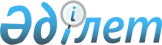 О переименовании улицы имени 30 летия Победы в селе Аса в улицу Сейдахмета МахашеваРешение акима Асинского сельского округа Жамбылского района Жамбылской области от 31 мая 2011 года № 12. Зарегистрировано Управлением Юстиции Жамбылского района 07 июня 2011 года за № 6-3-129     Примечание РЦПИ:

     В тексте сохранена авторская орфография и пунктуация.



      Согласно подпункта 4) статьи-14 Закона Республики Казахстан «Об административно- территориальном устройстве в Республике Казахстан» от 8 декабря 1993 года и учитывая мнение жителей улицы имени 30 летия Победы села Аса РЕШИЛ:

      1. 

Переименовать улицу имени 30 летия Победы в селе Аса относящегося Асинскому сельскому округу в улицу Сейдахмета Махашева.

      2. 

Настоящее решение вступает в силу после регистрации в государственных органах Юстиции и вводится в действие по истечении десяти календарных дней со дня первого официального опубликования.

 

 
					© 2012. РГП на ПХВ «Институт законодательства и правовой информации Республики Казахстан» Министерства юстиции Республики Казахстан
				      Аким Асинского сельского округаБ. Казанбасов